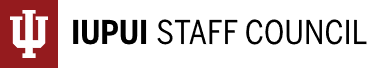 Staff Council Minutes December 13, 2023 ~ 2:00-4:00 p.m.Campus Center 405 or ZoomMembers and Guests Present: Kenya Alexander, Sadiya Ali, Connie Anoskey, Tom Baker, Michelle Benberry, Thora Berndt, Megan Bettag, Cody Breault, April Briggs, Kim Burrows, Beth Chaisson, Crystal Clark, Tina Cochran, Mindy Cooper, Jeffrey Dawn, Valerie Decker, Amber Delp, Tricia Edwards, Connie Ely, Sarah Frigo, Alicia Gahimer, Erica George, Jennifer Gilles, Lauren Gronke, Todd Grooten, Bernetta Hartman, Julie Heger, Kim Johnson, LaVerne Johnson, Todd Kirk, Natalie Lin, Anne McGee, Margaret Miley, Dawn Molnar, Todd Morton, Shelli Reed, Mary Beth Ryan, Evelyn Safder, Anita Sale, Ryan Schafer, Diana Sims-Harris, Paige Smith, Heather Staggs, Sarah Thompson, Melissa Vastag, Dionna Weatherly, Derrick Williams, Terry Wilson, Kelly Zimmerman, Lisa Angermeier, and Camy BroekerMembers Excused: Robyn Hart, Jeanne RushinMembers Absent:  Carolyn Hasser, Lindsay HeinzmanAgenda Item I: Welcome and Call to OrderHeather Staggs, President, hstaggs@iupui.edu IUPUI Staff Council President Heather Staggs called the meeting to order. Agenda Item II: [Action Item] Adoption of the Order of Business for the DayHeather StaggsThe agenda was adopted as the Order of Business for the Day.Agenda Item III: [Action Item] Approval of Minutes of the November 15, 2023, SC MeetingHeather StaggsWith no objections, the November 15, 2023 SC meeting minutes were approved.Agenda Item IV: Report from the PresidentHeather StaggsHeather then shared the following reminders and updates:Last blood drive was Nov. 28, 12 registered donors and 11 blood products collected. Our minimum goal for blood drives is 26 so we’re looking into how to improve communications for next time to meet that goal. The next drive is Jan. 24 from 10 am – 4 pm in the campus center TV Lounge. Executive council and staff affairs committee were invited to participate in the change of control site visit last Friday. Tricia and Heather were also asked to participate in a faculty and staff governance meeting with the faculty council president and first vice president. Beth, Tricia, and Heather met with the IT leadership group last week to collaborate with the IUB staff council to co-present in the future.Women’s basketball will be at home v. Eastern Michigan this Friday. Men’s basketball will be at the Farmer’s coliseum Dec. 16 at 12 pm, Dec. 21 at 7 pm, Dec. 29 at 12 pm, and Dec. 31 at 2 pm.Professional Development:Opportunities for Performance @ IU for both staff and leadersRequests for assistance with resumes: https://careerplanning.iu.edu/step3.htmlAgenda Item V: Update from the Vice Chancellor for Finance and AdministrationCamy Broeker, Vice Chancellor for Finance and Administration, cbroeker@iupui.eduCamy shared the following updates:Heather did indicate that Camy is serving for Anne today so she will be sharing HR updates as well, and Anne sends her well wishes.Heads up- discussions are underway regarding a realignment of our undergraduate recruiters. Camy is happy to chat if anyone has questions or concerns. PJ Woolston and Jay Gladden will be meeting individually with those affected.Parking permissions go into effect Dec. 18, meaning those with EM permits will have access to the student parking garages through the break.Drain project happening in the campus center during the winter break. The week of the 18th, CFA, The Market and Caribou Coffee will be open. The following week all locations will be closed. The first week of January CFA, The Market and Caribou Coffee will be open. All regular hours resume on Jan. 8.Facility updatesLighting project at Carroll Stadium is coming any day- we’re waiting on final permitting from the city so we don’t have exact timeframes on when that will happen. Once we have that, it will be a quick turnaround.Up around health sciences and that parking area, there is a waterline project happening that is affecting the enter/exit area of Wilson St. garage.Questions:None.Agenda Item VI: Report from Human ResourcesAnne Mitchell, Senior Human Resources Director, amitch29@iupui.edu Anne shared the following updates via Camy:Thank you for all that you do on an ongoing basis, and we all hope everyone takes the time to take a nice break, rest and recharge. New leaders like to hit the ground running, so be prepared for things to pick up in February.On that note, we do have a new Chancellor who will be joining us on Feb. 12. Agenda Item VII: Updates from Faculty CouncilLisa Angermeier, Faculty Council Liaison, langerme@iupui.eduLisa shared the following updates:The University Faculty Council has had two meetings since the last report. The IFC endorsed a letter written to the Board of Trustees and President Whitten meant to outline the background of shared governance and its importance to all, and especially new, faculty. The letter is not confrontational but is meant to be constructive. Full text of the letter can be found in Lisa’s attached document.Created an ad hoc committee to consider the IUI constitution and by laws. A variety of things are being looked at including changing verbiage, consolidating some committees, reducing the number of IFC members, and streamlining the amount of information that gets from the council to the faculty.Kim Lewis gave an update on enrollment. Registration for Spring is underway and the headcount is slightly under from last year, but enrollment for fall is looking good.Agenda Item VIII: Question and Answer PeriodHeather StaggsNone.Agenda Item IX: Unfinished BusinessHeather StaggsNone.Agenda Item X: New BusinessHeather StaggsStaff development conference planning is starting. If anyone is a webpage maker/developer and wants to help set up a page for the conference, reach out to Beth.Agenda Item XII [Action Item] Final Remarks and AdjournmentHeather StaggsThe meeting was adjourned.  The next Staff Council meeting will be January 17, 2023, in Campus Center 409 or on Zoom,  https://iu.zoom.us/j/82894707308. Minutes prepared by Rachel MolinaINAD 4055 / ramolin@iu.edu